คำชี้แจง1.  รางวัล IP Champion มี 4 สาขา 16 รางวัล ประกอบด้วย	1.1  สาขาสิทธิบัตรการประดิษฐ์ 4 รางวัล	1.2  สาขาสิทธิบัตรการออกแบบผลิตภัณฑ์ 4 รางวัล	1.3  สาขาลิขสิทธิ์ 4 รางวัล	1.4  สาขาเครื่องหมายการค้า 4 รางวัล	โดยมีรายละเอียด ดังนี้	ทั้งนี้ การพิจารณาคัดเลือกในแต่ละประเภทผู้สมัครจะดำเนินการแยกต่างหากจากกัน2.  ผู้สมัครต้องมีคุณสมบัติอย่างใดอย่างหนึ่ง ดังต่อไปนี้2.1	เป็นบุคคลธรรมดาสัญชาติไทย2.2  เป็นนิติบุคคลสัญชาติไทยที่จดทะเบียนในประเทศไทยอย่างถูกต้องตามกฎหมาย โดยมีสัดส่วนผู้ถือหุ้นที่มี                สัญชาติไทยมากกว่าร้อยละ 50 ของจำนวนผู้ถือหุ้นทั้งหมด และมีจำนวนทุนจดทะเบียนตามที่กำหนด คือ 	2.2.1  กิจการขนาดกลางและเล็ก ต้องมีทุนจดทะเบียนไม่เกิน 50 ล้านบาท	2.2.2  กิจการขนาดใหญ่ ต้องมีทุนจดทะเบียนมากกว่า 50 ล้านบาท2.3	เป็นรัฐวิสาหกิจที่จัดตั้งขึ้นโดยพระราชบัญญัติ พระราชกฤษฎีกา กฎหมายว่าด้วยบริษัทมหาชนจำกัด หรือกฎหมายอื่นใดที่มีบทบัญญัติเฉพาะ2.4	เป็นสถาบันการศึกษาที่มีการสอนในระดับปริญญาตรีขึ้นไป ทั้งที่เป็นสถาบันอุดมศึกษาของรัฐ สถาบันอุดมศึกษาในกำกับของรัฐ และสถาบันอุดมศึกษาเอกชน และต้องอยู่ในสังกัดของสำนักงานคณะกรรมการการอุดมศึกษา (สกอ.) หรือส่วนราชการอื่นที่เกี่ยวข้อง 2.5	เป็นหน่วยงานของรัฐที่มีสถานะเป็นนิติบุคคลรูปแบบใดรูปแบบหนึ่ง ดังต่อไปนี้	2.5.1 ส่วนราชการ	2.5.2 องค์การมหาชน	2.5.3 หน่วยงานของรัฐรูปแบบใหม่ ได้แก่		(1) องค์การของรัฐที่เป็นอิสระ		(2) กองทุนที่เป็นนิติบุคคล		(3) หน่วยบริการรูปแบบพิเศษ3.  ผู้สมัครต้องเป็นเจ้าของทรัพย์สินทางปัญญาซึ่งกรมทรัพย์สินทางปัญญาได้ออกหนังสือสำคัญแสดงการจดทะเบียนหรือหนังสือรับรองการแจ้งข้อมูลแล้ว หรือได้มาซึ่งทรัพย์สินทางปัญญาโดยการรับโอนสิทธิอย่างถูกต้องตามกฎหมาย4.  ผู้สมัครสามารถสมัครเข้ารับการพิจารณาคัดเลือกได้มากกว่า 1 สาขา โดยใบสมัคร 1 ชุด ใช้สำหรับการสมัคร 1 สาขาเท่านั้น5.  ผู้สมัครที่เคยได้รับรางวัลในสาขาใดมาแล้วในปี พ.ศ. 2560 – 2562 จะไม่สามารถสมัครเข้าร่วมการพิจารณาคัดเลือกเพื่อรับรางวัลในสาขาเดิมได้อีก และกรณีที่ผู้สมัครเป็นนิติบุคคลที่อยู่ในเครือของนิติบุคคลที่เคยได้รับรางวัลในสาขาเดียวกันในช่วงระยะเวลาข้างต้น นิติบุคคลนั้นจะต้องมีการดำเนินงานแยกต่างหากจากนิติบุคคลที่เคยได้รับรางวัลแล้ว6.  ผู้สมัครขอรับรองว่าผู้สมัคร หรือกิจการ/นิติบุคคล/รัฐวิสาหกิจ/สถาบันอุดมศึกษา/หน่วยงานของรัฐของผู้สมัคร ไม่เคยต้องคำพิพากษาถึงที่สุดให้มีความผิดฐานละเมิดทรัพย์สินทางปัญญา 7.  ผู้สมัครยอมรับว่าการพิจารณาคัดเลือกของคณะกรรมการและคณะอนุกรรมการถือเป็นที่สิ้นสุด และยินดียอมรับผลการพิจารณาคัดเลือก รวมถึงกฎเกณฑ์และเงื่อนไขของการพิจารณาคัดเลือกทุกประการ8.  กรณีปรากฏในภายหลังว่าผู้สมัครมีคุณสมบัติไม่ครบถ้วนตามที่กำหนด กรมทรัพย์สินทางปัญญาสามารถเพิกถอนผลการพิจารณาคัดเลือกและเรียกรางวัลคืน และผู้สมัครต้องเป็นผู้รับผิดชอบในความเสียหายที่เกิดขึ้นทั้งหมด9.  ใบสมัครมี 2 ส่วน ประกอบด้วย		9.1  ส่วนที่ 1 ข้อมูลพื้นฐาน – ไม่มีคะแนน		9.2  ส่วนที่ 2 ข้อมูลประกอบการพิจารณา – แบ่งการพิจารณาออกเป็น 2 รอบ(1)	รอบที่ 1 พิจารณาจากข้อมูลในใบสมัครและเอกสารหรือหลักฐานประกอบ โดยมีคะแนนรวม 100 คะแนน ผู้สมัครที่ได้รับคะแนนรวมตั้งแต่ 70 คะแนนขึ้นไป และ/หรือ มีคะแนนสูงสุดเป็น 10 ลำดับแรกในแต่ละรางวัลย่อย คณะอนุกรรมการจะเชิญให้นำเสนอรายละเอียดเพิ่มเติมในการพิจารณารอบที่ 2(2)	รอบที่ 2 พิจารณาจากการนำเสนอ โดยผู้นำเสนอต้องเตรียมนำเสนอข้อมูลระยะเวลาไม่เกิน 15 นาที พร้อมทั้งตอบข้อซักถามของคณะอนุกรรมการอีกไม่เกิน 15 นาที โดยมีคะแนนรวม 100 คะแนน ผู้สมัครที่ได้รับคะแนนสูงที่สุดในแต่ละสาขาจะได้รับคัดเลือกให้ได้รับรางวัล IP Champion ประจำปี พ.ศ. 2563ส่วนที่ 1 ข้อมูลพื้นฐาน (ไม่มีคะแนน)1.	ประเภทผู้สมัคร (โปรดทำเครื่องหมาย  ในช่องว่าง)บุคคลธรรมดากิจการขนาดกลางและเล็กกิจการขนาดใหญ่และรัฐวิสาหกิจสถาบันอุดมศึกษาหรือหน่วยงานของรัฐที่มิใช่รัฐวิสาหกิจ2.	สาขาที่สมัคร (โปรดทำเครื่องหมาย  ในช่องว่าง)สาขาสิทธิบัตรการประดิษฐ์  (ผู้สมัครยื่นสมัครได้ไม่เกิน 2 สิ่งประดิษฐ์)สาขาสิทธิบัตรการออกแบบผลิตภัณฑ์สาขาลิขสิทธิ์สาขาเครื่องหมายการค้า3.	ข้อมูลผู้สมัคร/หน่วยงาน (ระบุชื่อเจ้าของทรัพย์สินทางปัญญาหรือผู้ทรงสิทธิ กรณีเป็นนิติบุคคล/รัฐวิสาหกิจ/สถาบันอุดมศึกษา/หน่วยงานของรัฐ ให้กรอกรายละเอียดเกี่ยวกับนิติบุคคล/รัฐวิสาหกิจ/สถาบันอุดมศึกษา/หน่วยงานของรัฐ)ชื่อผู้สมัคร (ภาษาไทย).................................................................................................................................	 (ภาษาอังกฤษ)............................................................................................................................ที่อยู่เลขที่......................................................หมู่ที่.............................ตรอก/ซอย.........................................ถนน............................................................................แขวง/ตำบล..............................................................เขต/อำเภอ.............................................................จังหวัด...........................................................................รหัสไปรษณีย์...............................โทรศัพท์.............................................โทรสาร..........................................Email...……………..……………………………………………เว็บไซต์…………..…………………………………………............4.	ข้อมูลผู้ประสานงานนาย/นาง/นางสาว........................................................................................................................................ตำแหน่ง.......................................................................................................................................................โทรศัพท์..................................................................โทรสาร.........................................................................โทรศัพท์มือถือ........................................................อีเมล..………………………………………………………………....5.	ข้าพเจ้าขอรับรองว่าข้าพเจ้า หรือกิจการ/สถาบัน/หน่วยงานของข้าพเจ้า ไม่เคยต้องคำพิพากษาถึงที่สุดให้มีความผิดฐานละเมิดทรัพย์สินทางปัญญา และข้อมูลในใบสมัครนี้มีความถูกต้องและเป็นความจริงทุกประการ													       ลงชื่อ ..................................................................								     (...............................................................)							       ตำแหน่ง .............................................................							       วันที่ ....................................................................									   (ผู้สมัคร/ผู้มีอำนาจลงนาม) ส่วนที่ 2 ข้อมูลประกอบการพิจารณา (100 คะแนน)1. แนวคิดในการสร้างสรรค์ทรัพย์สินทางปัญญา (40 คะแนน)1.1 การวิเคราะห์สภาพปัญหา (10 คะแนน)(ระบุถึงการวิเคราะห์สภาพปัญหาที่มีอยู่ก่อนการสร้างสรรค์สิ่งประดิษฐ์ที่ได้รับสิทธิบัตร/อนุสิทธิบัตร)............................................................................................................................................................................................ ...................................................................................................................................................................................................................................................................................................................................................................................................... ................................................................................................................................................................................................... ........................................................................................................................................................................................................................................................................................................................................................................................................................................................................................................................................................................................................................................................................................................................................................................................................................................................................................................................................................................................................................................................................................................................................................................................................................................................................................................................................................................................................................................................................................................................................................................................................................................................................................................................................................................................................................................................................................................................................................................................................................................................................................................................................................................................................................................................................................................................................................................................................................................................................1.2 การศึกษาค้นคว้างานหรือสิ่งประดิษฐ์ที่มีปรากฏอยู่ก่อนแล้ว รวมทั้งเทคโนโลยีนวัตกรรมหรืองานวิจัยทางวิชาการที่เกี่ยวข้องกับสิ่งประดิษฐ์ (10 คะแนน)(ระบุถึงรายละเอียด สาระสำคัญ เทคโนโลยีที่เกี่ยวข้องกับงานที่ปรากฏอยู่ก่อนแล้วของสิ่งประดิษฐ์ที่ได้รับสิทธิบัตร/      อนุสิทธิบัตรและเชื่อมโยงระหว่างรายละเอียดหรือสาระสำคัญดังกล่าวกับสิ่งประดิษฐ์ที่ได้รับสิทธิบัตร/อนุสิทธิบัตร)………….…………………………………………………………………………………………………………............................................................................................................................................................................................................................................................................................................................................................................................................................................................................................................................................................................................................................................................................................................................................................................................................................................................................................................................................................................................................................................................................................................................................................................................................................................................................................................................................................................................................................................................................................................................................................................................................................................................................................................................................................................................................................................................................................................................................................................................................................................................................................1.3 แนวทางการแก้ไขปัญหาและความโดดเด่นของสิ่งประดิษฐ์ (20 คะแนน)(ระบุถึงแนวทางการแก้ไขปัญหาที่เชื่อมโยงกับการสร้างสรรค์สิ่งประดิษฐ์และความโดดเด่นของสิ่งประดิษฐ์ที่ได้รับสิทธิบัตร/อนุสิทธิบัตร).................................................................................................................................................................................................................................................................................................................................................................................................................................................................................................................................................................................................................................................................................................................................................................................................................................................................................................................................................................................................................................................................................................................................................................................................................................................................................................................................................................................................................................................................................................................................................................................................................................................................................................................................................................................................................................................................................................................................................................................................................................................................................................................................................................................................................................................................. 2. การบริหารจัดการและการใช้ประโยชน์ของทรัพย์สินทางปัญญา (50 คะแนน)2.1 แนวทางการดำเนินธุรกิจ/โมเดลธุรกิจ/แผนธุรกิจ (20 คะแนน)(ระบุถึงประเภทธุรกิจ ลักษณะการดำเนินกิจการหรือกิจกรรมหลักของธุรกิจ โครงสร้างด้านรายได้และต้นทุน ทรัพยากรหลัก  ความสัมพันธ์คู่ค้าหรือเครือข่ายสนับสนุน กลุ่มลูกค้าเป้าหมาย การวางแผนทางการตลาดและช่องทางการจัดจำหน่าย) ............................................................................................................................................................................................................................................................................................................................................................................................................................................................................................................................................................................................................................................................................................................................................................................................................................................................................................................................................................................................................................................................................................................................................................................................................................................................................................................................................................................................................................................................................................................................................................................................................................................................................................................................................................................................................................................................................................................................................................................................................................................................ช่องทางการจัดจำหน่ายสินค้า/ผลิตภัณฑ์/บริการ (ให้ทำเครื่องหมาย ☑ ในช่องว่าง โดยสามารถระบุได้มากกว่า ๑ ช่องทาง) ร้านค้าปลีก ค้าส่ง หรือตัวแทนจำหน่าย ได้แก่.......................................................................................................................................................................................................................................................................................................................................................................................................................................................................  ระบบพาณิชย์อิเล็กทรอนิกส์ (E-Commerce) หรือ สื่อออนไลน์ ได้แก่ ................................................................................................................................................................................................................................................................................................................................................................................................................................  งานส่งเสริมการแสดงสินค้า ได้แก่ ......................................................................................................................................................................................................................................................................................................................................................................................................................................................................................... ช่องทางอื่น ๆ .........................................................................................................................................................................................................................................................................................................................................................................................................................................................................................................2.2 ผลการดำเนินธุรกิจในปัจจุบัน (20 คะแนน)(ระบุถึงผลการดำเนินธุรกิจที่ได้จากแนวทางการดำเนินธุรกิจ/โมเดลธุรกิจ/แผนธุรกิจ)  ....................................................................................................................................................................................................................................................................................................................................................................................................................................................................................................................................................................................................................................................................................................................................................................................................................................................................................................................................................................................................................................................................................................................................................................................................................................................................................................................................................................................................................................................................................................................................................................................................................................................................................................................................................................................................................................................................................................................................................................................................................................................................................................................................................................................................................................................................................................................................................................................................................................................................................................................................................................................................................................................................................................................................................................................................................................................................................ยอดจำหน่ายทั้งหมดและอัตรากำไรสุทธิจากการดำเนินธุรกิจในช่วงปี 2560 – 2562 (ระบุถึงยอดจำหน่ายทั้งหมดและอัตรากำไรสุทธิ และแนวโน้มจากการดำเนินธุรกิจว่ามีลักษณะเพิ่มขึ้นหรือลดลงอย่างไร) ...................................................................................................................................................................................................... ............................................................................................................................................................................................................................................................................................................................................................................................................................................................................................................................................................................................................................................................................................................................................................................................................................................................................................................................................................................................................................................................................................................................................................................................................................................................................................................................................................................................................................................................................................................................................................................................................................................................................................................................................................................................................................................................................................................................................................................................................................................................2.3 การพัฒนาต่อยอดทรัพย์สินทางปัญญาและการเฝ้าระวังปกป้องสิทธิ (10 คะแนน)(ระบุถึงการพัฒนาต่อยอดสิ่งประดิษฐ์เป็นสิ่งประดิษฐ์ใหม่ การนำสิ่งประดิษฐ์ไปใช้ประโยชน์เชิงพาณิชย์ การนำสิทธิทางทรัพย์สินทางปัญญาไปใช้ประโยชน์ เช่น การอนุญาตใช้สิทธิ การโอนสิทธิ เป็นต้น รวมถึงการติดตามและตรวจสอบการละเมิดทรัพย์สินทางปัญญา) โปรดแนบหลักฐาน (ถ้ามี)............................................................................................................................................................................................................................................................................................................................................................................................................................................................................................................................................................................................................................................................................................................................................................................................................................................................................................................................................................................................................................................................................................................................................................................................................................................................................................................................................................................................................................................................................................................................................................................................................................................................................................................................................................................................................................................................................................................................................................................................................................................................3. ความสำเร็จในการดำเนินธุรกิจด้วยทรัพย์สินทางปัญญา (10 คะแนน) 	3.1 ผลงานหรือรางวัลที่ได้รับทั้งในและต่างประเทศ (5 คะแนน)(ระบุถึงรางวัลที่เคยได้รับจากการสร้างสรรค์สิ่งประดิษฐ์ หรือเคยได้รับการรับรองมาตรฐานที่เหมาะสม หรือการเผยแพร่สิ่งประดิษฐ์สู่สาธารณะ รวมถึงการนำสิ่งประดิษฐ์ไปใช้ประโยชน์สู่สังคม หรือการดำเนินธุรกิจด้วยทรัพย์สินทางปัญญาที่มีความรับผิดชอบต่อสังคมและสิ่งแวดล้อม (CSR)) โปรดแนบหลักฐาน เปนตนรางวัล..............................................................................................................................................................................................................................................................................................................................................................................................................................................................................................................................................................................................................................................................................................................................................................................................................................................................................................................................................................................................................................3.2 ความสำเร็จจากการดำเนินธุรกิจ (5 คะแนน) (ระบุถึงความสำเร็จในการดำเนินธุรกิจของท่านด้วยทรัพย์สินทางปัญญา เช่น การมีชื่อเสียง การเป็นที่ยอมรับในสังคม เป็นต้น)เปนตนรางวัล..............................................................................................................................................................................................................................................................................................................................................................................................................................................................................................................................................................................................................................................................................................................................................................................................................................................................................................................................................................................................................................สอบถามรายละเอียดเกี่ยวกับการกรอกใบสมัครได้ที่คุณสุริยันต์ วรรณเลิศ โทรศัพท์ 02-547-4717หรือ คุณรุ่งระวี อิ่มผิว โทรศัพท์ 02-547-5012หรือ คุณภิญญดา เลิศสถิตรุ่ง โทรศัพท์ 02-547-4716หรือ คุณภัคสมัญญ์ จิตวิริยธรรม โทรศัพท์ 02-547-5011ส่งใบสมัครด้วยตนเองได้ที่กองสิทธิบัตร ชั้น 10 กรมทรัพย์สินทางปัญญา กระทรวงพาณิชย์563 ถนนนนทบุรี ตำบลบางกระสอ อำเภอเมืองนนทบุรี จังหวัดนนทบุรี 11000โทรศัพท์ 02-547-4717 หรือ 02-547-5012ส่งใบสมัครทางไปรษณีย์หรือทางโทรสารได้ที่คุณมาริษา  ลีกำเนิดไทยบริษัท เฟมัส อินฟินิตี้ จำกัด228/46 ถนนร่วมมิตรพัฒนา แขวงท่าแร้ง เขตบางเขน กรุงเทพมหานคร 10220โทรศัพท์ 065-589-4269 แฟ๊กซ์ 02-136-5227ส่งใบสมัครทางอีเมลได้ที่ ipchampion.dip@gmail.com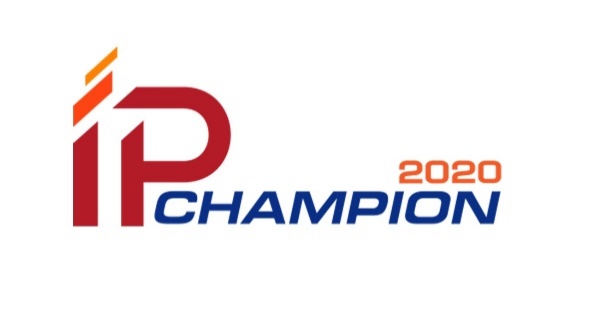 ใบสมัครเข้าร่วมการพิจารณาคัดเลือกรางวัล IP Champion ประจำปี พ.ศ. 2563สาขาสิทธิบัตรการประดิษฐ์ สาขาสิทธิบัตรการประดิษฐ์ ประเภทผู้สมัครจำนวนรางวัล/สาขาจำนวนรางวัล/สาขาจำนวนรางวัล/สาขาจำนวนรางวัล/สาขาประเภทผู้สมัครสาขาสิทธิบัตรการประดิษฐ์สาขาสิทธิบัตรการออกแบบฯสาขาลิขสิทธิ์สาขาเครื่องหมายการค้าบุคคลธรรมดา1 รางวัล1 รางวัล1 รางวัล1 รางวัลกิจการขนาดกลาง และเล็ก1 รางวัล1 รางวัล1 รางวัล1 รางวัลกิจการขนาดใหญ่        และรัฐวิสาหกิจ1 รางวัล1 รางวัล1 รางวัล1 รางวัลสถาบันอุดมศึกษาหรือหน่วยงานของรัฐที่มิใช่รัฐวิสาหกิจ1 รางวัล1 รางวัล1 รางวัล1 รางวัลรวม4 รางวัล4 รางวัล4 รางวัล4 รางวัล